СЕКРЕТЫ УСПЕХА НА УРОКЕПодготовь все необходимое для урока до звонка, положи на парту.Не отвлекайся; сосредоточившись на задании, ты больше поймешь.Не выкрикивай с места, поднимай руку.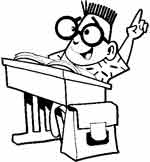 Не разговаривай с соседом по парте.Не надейся списать, рассчитывай на себя.Подготавливай свой ответ. Соблюдай правила этикета.Сиди ровно, повернувшись к своему рабочему месту.Выключай мобильный телефон.«Перерабатывай» информацию.Готовясь к ответу на уроке:Припомни содержание материала.Подумай или запиши план ответа.Выдели самое главное в теме, при ответе сконцентрируй на этом внимание.Каждое положение обязательно доказывай, приводи примеры, но коротко и ясно.Обязательно делай обобщения и выводы из сказанного.При необходимости пользуйся таблицами, схемами, пособиями, моделями.